Welcome to Fall River County 4H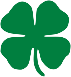 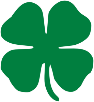 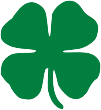 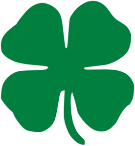 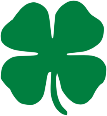 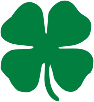 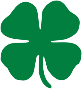 You have heard about 4H and you are ready to join.  So, what’s next?First off, we are so happy that you are here!  While there are a wide variety of things that you can do in 4H, here are a few of the highlights that Fall River County has to offer in a typical year to help you get started on your 4H adventure.  In addition to the county wide events, each club may also offer different activities throughout the year.October- It’s a new 4H year, time to re-enroll in 4H!  You will see a link to enroll in 4H online in the Monday newsletters.   You will be asked to choose some projects to get you started.  You will have until sometime in May to make your final choices on what you would like to enter at fair, but this gives us an idea on what 4Hrs are interested in so we can try to put on programs that will benefit the county. You should be getting a new 4H journal so you can start documenting your 4H year (these will likely be handed out at the first meeting of the year for your club, and you are highly encouraged to keep them up throughout the year).  Most likely your club will also be electing officers for the new year. Talk to your club leader or the extension office if you have not received a journal. It is also a good time to ask your club leader or the extension office for a list of ways to earn awards and pins so you can be working toward them through the year.   Fall fruit sales are starting.  The leaders/parents group sells fruit in the fall.  The profit goes to 4H scholarships for various things, such as the citizen Washington focus trip, the teen leadership camp, or other 4h camps.  If you would be interested in helping with this sale, please contact the 4H extension office for more details. National 4H week!  Time to show us some green!  Be watching for information on the annual theme and county ideas to get involved and showcase 4h! NovemberFall Fruit sales are due back to the extension office.  The Leaders group will be planning for the upcoming holiday season for events that our 4Hrs typically participate in.  December Fall Fruit Sales are delivered.  Typically, the customer picks these up on a designated pick-up date and time at the extension office and in Edgemont, however it is your choice to deliver to your customers as well.Sometimes we put on a holiday workshop that is open to guests outside of 4H.Parade of lights float-we try to have a float in the Parade of Lights.  Volunteers with new ideas are always welcome.Christmas in the Hills- Most years our kids are asked to  help run the Santa Photos are the Christmas in the Hills Events.  Christmas Caroling- As conditions allow- we try to get to Seven Sisters, Pine Hills, and the State Veterans Home to bring a little Holiday Cheer to the residents there.  This is typically followed by bowling and pizza.January January is open for county workshops or club fun eventsFebruary/MarchSpring Fruit sales- 4H families are encouraged to help with this fruit sale.  Club Leaders will have the sheets to be passed out to each family.  The club leader collects the orders from the club and submits one order.  When the fruit arrives, the orders are dispersed to each club for delivery.  A portion of this profit goes directly back to the club.  Prizes are given out to the 4 top sales of the county.Spring Carnival- as conditions allow, we put on a spring carnival that is open to the public.  The club leaders will decide on a theme for this event.    Typically, each club is responsible for coming up with two booth ideas and running them for the event.  We are always looking for volunteers to help with theme design, taking tickets, or helping out with the leader’s food booth.  AprilApril is open for county workshopsMayThe end of May is the deadline to finalize the projects you will want to show at the county or state level and get those registered.  The extension office will be sending out details as this time gets closerThere may be YQCA training (this is required each year for any youth that will show animals that have a potential to go into the food chain) June-June is open for county workshops and getting ready for achievement days activities There may be YQCA training (this is required each year for any youth that will show animals that have a potential to go into the food chain) July The county wide youth in action and other pre-achievement day’s events will be held.  Dates and time will be determined and announced as this gets closer.  Events will depend on the what 4Hrs are signed up for, but they could include a dog show, cat show (or other companion animals), special foods, public speaking, fashion review, etc.There is a potential for workshops as well.  Getting ready for county achievement days.Potential for a 4th of July parade float if anyone would like to take this on.Clean up at the fairgrounds to get ready for county achievement days.  Everyone is asked to pitch in and do your part to get our area in ship shape for the achievement days events.  Tasks are typically assigned by club.  More info will be sent out as these dates get closerAugustIt is county achievement days’ time!! Time to show us your stuff!  Judging dates, times and locations will be announced as this event gets closer.  Each club will have a designated area to display your projects after they have been judged.  Top purples (Best of show) for each category will be displayed on stage.  Tear down after the fair will be determined and announced as this even gets closer. Float for the parade- we usually have a county float in the parade in Edgemont- details will be sent out as to time and place to meet and decorate.  There may be other events throughout this week that you may be asked to participate in as well.  Examples include: manning the Dunk tank, helping with the volleyball tournament, and everyone’s favorite—The Ag Olympics!  SeptemberYou made it!  State Fair time!  Your child may choose to send some of their projects to be judged at the state fair level.  Please contact the extension office for more details. It’s time for the 4Hers to complete the journals to document their accomplishments for the year.  Your club leader will receive a packet of information that includes any documentation that is needed for youth to complete your 4h year. (It is a good idea to keep this for the upcoming year to reference if your 4Her wants to work toward specific awards and pins)   4h recognition event- It is time to let the kids shine.  They will receive their awards and pins for the year (please contact your club leader or the extension office if you have questions on how to earn pins and what each pin means) each year the honor of hosting this event will rotate between the clubs.  As the host club it will be up to you to decide on a venue, a theme, menu, decorations, and work with the youth advisor to come up with any program ideas.   ***Please Note that these are just some of the highlights to give you an idea on what a typical Fall River County 4H year may look like for you.  You may choose to participate in as little or as much as you would like.  If you have a hidden talent that you would like to share, please let us know.  We are always looking for volunteers with fresh ideas.  Please do not hesitate to contact your club leader or the extension office if you have specific questions or concerns.  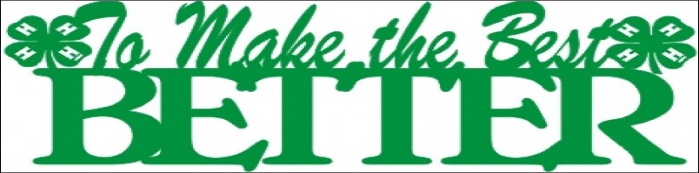 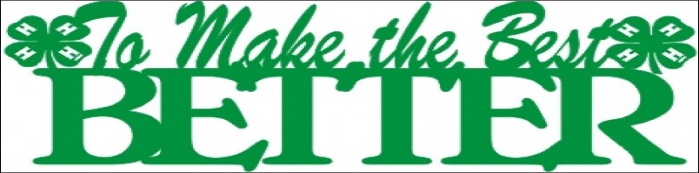 